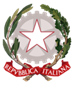 Ministero della SaluteDirezione Generale della Programmazione SanitariaANAGRAFE FONDI SANITARI - UFFICIO 2Viale Giorgio Ribotta, 500144 RomaOGGETTO: DICHIARAZIONE A FIRMA DEL LEGALE RAPPRESENTANTE ANNO 2024 relativa all’anno fiscale 2023.Iscrizione/Rinnovo all'Anagrafe dei Fondi Sanitari del Fondo sanitario integrativo del Servizio Sanitario Nazionale, istituito o adeguato ai sensi dell'art. 9 del D.lgs. 30 dicembre 1992 n. 502 s.m.i., denominato “…………………………………………………………………………………………………………………..”  Il sottoscritto …………………………………………, documento ………, n. ………….., rilasciato da…………….., il ……………, in qualità di Legale Rappresentante pro tempore del Fondo denominato ………………………………………… (C.F. n.…………………………………) e consapevole,  ai sensi degli artt. 46 e 47 del  D.P.R. 28 dicembre 2000 n. 445 e s.m.i, delle conseguenze delle responsabilità penali e degli effetti amministrativi derivanti da dichiarazioni mendaci richiamate dall’art. 76 dello stesso DPR n. 445/2000,dichiara,sotto la propria responsabilità, che per l’anno 2023:Il regolamento, il nomenclatore delle prestazioni garantite, il bilancio preventivo e consuntivo o documento equivalente, telematicamente trasmessi, sono stati approvati dagli organi deliberativi stabiliti nell’atto costitutivo/statuto e sono stati adottati per l’anno suindicato.Lo schema di modello di adesione al Fondo, telematicamente trasmesso, è conforme al modello in uso nell’anno su indicato.Data  …….                                                                                      Firma del Legale Rappresentante_________________________Si allega fotocopia di un documento di identità del Legale Rappresentante.N.B. La presente dichiarazione deve essere inserita nel campo “Certificazione risorse impegnate” presente sul SIAF.